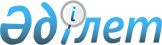 Карантин белгілеу туралы
					
			Күшін жойған
			
			
		
					Солтүстік Қазақстан облысы әкімдігінің 2020 жылғы 19 қыркүйектегі № 246 қаулысы. Солтүстік Қазақстан облысының Әділет департаментінде 2020 жылғы 19 қыркүйекте № 6539 болып тіркелді. Күші жойылды - Солтүстік Қазақстан облысы әкімдігінің 2020 жылғы 20 желтоқсандағы № 338 қаулысымен
      Ескерту. Күші жойылды - Солтүстік Қазақстан облысы әкімдігінің 20.12.2020 № 338 (алғашқы ресми жарияланған күнінен бастап қолданысқа енгізіледі) қаулысымен.
      Қазақстан Республикасының 2002 жылғы 10 шілдедегі "Ветеринария туралы" Заңының 10-бабы 1-тармағының 2) тармақшасына, Қазақстан Республикасының 2001 жылғы 23 қаңтардағы "Қазақстан Республикасындағы жергілікті мемлекеттік басқару және өзін-өзі басқару туралы" Заңының 27-бабы 2-тармағына, Қазақстан Республикасы Ауыл шаруашылығы министрінің 2015 жылғы 9 ақпандағы № 7-1/86 "Шектеу іс-шараларын және карантинді белгілеу немесе алып тастау қағидаларын бекіту туралы" бұйрығымен (Нормативтік құқықтық актілерді мемлекеттік тіркеу тізілімінде № 10414 болып тіркелді) бекітілген Шектеу іс-шараларын және карантинді белгілеу немесе алып тастау қағидаларының 4-тармағының 1) тармақшасына сәйкес, "Карантинді белгілеу туралы" Солтүстік Қазақстан облысы бас мемлекеттік ветеринариялық-санитариялық инспекторының 2020 жылғы 17 қыркүйектегі № 01-04/793 ұсынысы негізінде Солтүстік Қазақстан облысының әкімдігі ҚАУЛЫ ЕТЕДІ:
      1. Жұқпалы құс тұмауы ауруының пайда болу жағдайына байланысты Солтүстік Қазақстан облысының аумағында орналасқан елді мекендерде осы қаулының қосымшасына сәйкес карантин белгіленсін.
      2. "Солтүстік Қазақстан облысы әкімдігінің ветеринария басқармасы" коммуналдық мемлекеттік мекемесі Қазақстан Республикасының заңнамасында белгіленген тәртіппен қамтамасыз етсін:
      1) осы қаулыны "Қазақстан Республикасы Әділет министрлігінің Солтүстік Қазақстан облысының Әділет департаменті" республикалық мемлекеттік мекемесінде мемлекеттік тіркеуді;
      2) осы қаулыны ресми жарияланғаннан кейін Солтүстік Қазақстан облысы әкімдігінің интернет-ресурсында орналастыруды.
      3. Осы қаулының орындалуын бақылау Солтүстік Қазақстан облысы әкімінің жетекшілік ететін орынбасарына жүктелсін.
      4. Осы қаулы оның алғашқы ресми жарияланған күнінен бастап қолданысқа енгізіледі. Жұқпалы құс тұмауы ауруының пайда болу жағдайына байланысты карантин белгіленген Солтүстік Қазақстан облысының аумағында орналасқан елді мекендері
      Ескерту. Қосымша жаңа редакцияда - Солтүстік Қазақстан облысы әкімдігінің 20.10.2020 № 290 (алғашқы ресми жарияланған күнінен бастап қолданысқа енгізіледі);жаңа редакцияда - Солтүстік Қазақстан облысы әкімдігінің 04.11.2020 № 304 (алғашқы ресми жарияланған күнінен бастап қолданысқа енгізіледі); өзгерістер енгізілді - Солтүстік Қазақстан облысы әкімдігінің 10.11.2020 № 308 (алғашқы ресми жарияланған күнінен бастап қолданысқа енгізіледі); 11.11.2020 № 309 (алғашқы ресми жарияланған күнінен бастап қолданысқа енгізіледі); 17.11.2020 № 318 (алғашқы ресми жарияланған күнінен бастап қолданысқа енгізіледі) қаулыларымен.
					© 2012. Қазақстан Республикасы Әділет министрлігінің «Қазақстан Республикасының Заңнама және құқықтық ақпарат институты» ШЖҚ РМК
				
      Солтүстік Қазақстан облысының әкімі 

К. Аксакалов
Солтүстік Қазақстан облысы әкімдігінің 2020 жылғы 19 қыркүйегі № 246 қаулысынақосымшасы
Елді мекеннің атауы
Айыртау ауданы
1. Күші жойылды - Солтүстік Қазақстан облысы әкімдігінің 11.11.2020 № 309 (алғашқы ресми жарияланған күнінен бастап қолданысқа енгізіледі) қаулысымен;

2. Күші жойылды - Солтүстік Қазақстан облысы әкімдігінің 11.11.2020 № 309 (алғашқы ресми жарияланған күнінен бастап қолданысқа енгізіледі) қаулысымен;

3. Күші жойылды - Солтүстік Қазақстан облысы әкімдігінің 11.11.2020 № 309 (алғашқы ресми жарияланған күнінен бастап қолданысқа енгізіледі) қаулысымен;

4. Күші жойылды - Солтүстік Қазақстан облысы әкімдігінің 11.11.2020 № 309 (алғашқы ресми жарияланған күнінен бастап қолданысқа енгізіледі) қаулысымен;

5. Күші жойылды - Солтүстік Қазақстан облысы әкімдігінің 11.11.2020 № 309 (алғашқы ресми жарияланған күнінен бастап қолданысқа енгізіледі) қаулысымен.;
Ақжар ауданы
6. Күші жойылды - Солтүстік Қазақстан облысы әкімдігінің 11.11.2020 № 309 (алғашқы ресми жарияланған күнінен бастап қолданысқа енгізіледі) қаулысымен.;
Аққайың ауданы
7. Күші жойылды - Солтүстік Қазақстан облысы әкімдігінің 11.11.2020 № 309 (алғашқы ресми жарияланған күнінен бастап қолданысқа енгізіледі) қаулысымен;

8. Күші жойылды - Солтүстік Қазақстан облысы әкімдігінің 11.11.2020 № 309 (алғашқы ресми жарияланған күнінен бастап қолданысқа енгізіледі) қаулысымен;
Ғабит Мүсірепов атындағы аудан
9.Шөптікөл ауылдық округінің Разгульное ауылы;

9-1. Рузаев ауылдық округінің Рузаевка ауылы;

10. Күші жойылды - Солтүстік Қазақстан облысы әкімдігінің 11.11.2020 № 309 (алғашқы ресми жарияланған күнінен бастап қолданысқа енгізіледі) қаулысымен;

11. Күші жойылды - Солтүстік Қазақстан облысы әкімдігінің 11.11.2020 № 309 (алғашқы ресми жарияланған күнінен бастап қолданысқа енгізіледі) қаулысымен;

11-1. Чистополье ауылдық округінің Ялты ауылы;
Есіл ауданы
12. Күші жойылды - Солтүстік Қазақстан облысы әкімдігінің 11.11.2020 № 309 (алғашқы ресми жарияланған күнінен бастап қолданысқа енгізіледі) қаулысымен;

13. Күші жойылды - Солтүстік Қазақстан облысы әкімдігінің 11.11.2020 № 309 (алғашқы ресми жарияланған күнінен бастап қолданысқа енгізіледі) қаулысымен;;

14. Күші жойылды - Солтүстік Қазақстан облысы әкімдігінің 11.11.2020 № 309 (алғашқы ресми жарияланған күнінен бастап қолданысқа енгізіледі) қаулысымен;

15. Күші жойылды - Солтүстік Қазақстан облысы әкімдігінің 11.11.2020 № 309 (алғашқы ресми жарияланған күнінен бастап қолданысқа енгізіледі) қаулысымен;

16. Күші жойылды - Солтүстік Қазақстан облысы әкімдігінің 11.11.2020 № 309 (алғашқы ресми жарияланған күнінен бастап қолданысқа енгізіледі) қаулысымен;
Жамбыл ауданы
17. Күші жойылды - Солтүстік Қазақстан облысы әкімдігінің 11.11.2020 № 309 (алғашқы ресми жарияланған күнінен бастап қолданысқа енгізіледі) қаулысымен;

18. Күші жойылды - Солтүстік Қазақстан облысы әкімдігінің 11.11.2020 № 309 (алғашқы ресми жарияланған күнінен бастап қолданысқа енгізіледі) қаулысымен;
Қызылжар ауданы
19. Күші жойылды - Солтүстік Қазақстан облысы әкімдігінің 11.11.2020 № 309 (алғашқы ресми жарияланған күнінен бастап қолданысқа енгізіледі) қаулысымен;

20. Күші жойылды - Солтүстік Қазақстан облысы әкімдігінің 24.11.2020 № 320 (алғашқы ресми жарияланған күнінен бастап қолданысқа енгізіледі) қаулысымен;

21. Күші жойылды - Солтүстік Қазақстан облысы әкімдігінің 11.11.2020 № 309 (алғашқы ресми жарияланған күнінен бастап қолданысқа енгізіледі) қаулысымен;

22. Күші жойылды - Солтүстік Қазақстан облысы әкімдігінің 24.11.2020 № 320 (алғашқы ресми жарияланған күнінен бастап қолданысқа енгізіледі) қаулысымен;

23. Күші жойылды - Солтүстік Қазақстан облысы әкімдігінің 11.11.2020 № 309 (алғашқы ресми жарияланған күнінен бастап қолданысқа енгізіледі) қаулысымен;

24. Күші жойылды - Солтүстік Қазақстан облысы әкімдігінің 17.11.2020 № 318 (алғашқы ресми жарияланған күнінен бастап қолданысқа енгізіледі) қаулысымен.

25. Күші жойылды - Солтүстік Қазақстан облысы әкімдігінің 11.11.2020 № 309 (алғашқы ресми жарияланған күнінен бастап қолданысқа енгізіледі) қаулысымен;

26. Күші жойылды - Солтүстік Қазақстан облысы әкімдігінің 11.11.2020 № 309 (алғашқы ресми жарияланған күнінен бастап қолданысқа енгізіледі) қаулысымен;

27. Күші жойылды - Солтүстік Қазақстан облысы әкімдігінің 24.11.2020 № 320 (алғашқы ресми жарияланған күнінен бастап қолданысқа енгізіледі) қаулысымен;

28. Күші жойылды - Солтүстік Қазақстан облысы әкімдігінің 11.11.2020 № 309 (алғашқы ресми жарияланған күнінен бастап қолданысқа енгізіледі) қаулысымен;
Мағжан Жұмабаев ауданы
29. Күші жойылды - Солтүстік Қазақстан облысы әкімдігінің 11.11.2020 № 309 (алғашқы ресми жарияланған күнінен бастап қолданысқа енгізіледі) қаулысымен;;

30. Күші жойылды - Солтүстік Қазақстан облысы әкімдігінің 11.11.2020 № 309 (алғашқы ресми жарияланған күнінен бастап қолданысқа енгізіледі) қаулысымен;

31. Күші жойылды - Солтүстік Қазақстан облысы әкімдігінің 11.11.2020 № 309 (алғашқы ресми жарияланған күнінен бастап қолданысқа енгізіледі) қаулысымен;

32. Күші жойылды - Солтүстік Қазақстан облысы әкімдігінің 17.11.2020 № 318 (алғашқы ресми жарияланған күнінен бастап қолданысқа енгізіледі) қаулысымен.

33. Күші жойылды - Солтүстік Қазақстан облысы әкімдігінің 17.11.2020 № 318 (алғашқы ресми жарияланған күнінен бастап қолданысқа енгізіледі) қаулысымен.

34. Күші жойылды - Солтүстік Қазақстан облысы әкімдігінің 11.11.2020 № 309 (алғашқы ресми жарияланған күнінен бастап қолданысқа енгізіледі) қаулысымен;
Мамлют ауданы
35. Күші жойылды - Солтүстік Қазақстан облысы әкімдігінің 11.11.2020 № 309 (алғашқы ресми жарияланған күнінен бастап қолданысқа енгізіледі) қаулысымен;

36. Күші жойылды - Солтүстік Қазақстан облысы әкімдігінің 11.11.2020 № 309 (алғашқы ресми жарияланған күнінен бастап қолданысқа енгізіледі) қаулысымен;
Тайынша ауданы
37. Күші жойылды - Солтүстік Қазақстан облысы әкімдігінің 17.11.2020 № 318 (алғашқы ресми жарияланған күнінен бастап қолданысқа енгізіледі) қаулысымен.

38. Күші жойылды - Солтүстік Қазақстан облысы әкімдігінің 17.11.2020 № 318 (алғашқы ресми жарияланған күнінен бастап қолданысқа енгізіледі) қаулысымен.

39. Күші жойылды - Солтүстік Қазақстан облысы әкімдігінің 17.11.2020 № 318 (алғашқы ресми жарияланған күнінен бастап қолданысқа енгізіледі) қаулысымен.

40. Күші жойылды - Солтүстік Қазақстан облысы әкімдігінің 17.11.2020 № 318 (алғашқы ресми жарияланған күнінен бастап қолданысқа енгізіледі) қаулысымен.

41. Теңдік ауылдық округінің Теңдік ауылы;

42. Күші жойылды - Солтүстік Қазақстан облысы әкімдігінің 17.11.2020 № 318 (алғашқы ресми жарияланған күнінен бастап қолданысқа енгізіледі) қаулысымен.
Тимирязев ауданы
43. Күші жойылды - Солтүстік Қазақстан облысы әкімдігінің 11.11.2020 № 309 (алғашқы ресми жарияланған күнінен бастап қолданысқа енгізіледі) қаулысымен;

44. Ақсуат ауылдық округінің Ақсуат ауылы;

45. Күші жойылды - Солтүстік Қазақстан облысы әкімдігінің 11.11.2020 № 309 (алғашқы ресми жарияланған күнінен бастап қолданысқа енгізіледі) қаулысымен;

46. Күші жойылды - Солтүстік Қазақстан облысы әкімдігінің 11.11.2020 № 309 (алғашқы ресми жарияланған күнінен бастап қолданысқа енгізіледі) қаулысымен;

47. Күші жойылды - Солтүстік Қазақстан облысы әкімдігінің 11.11.2020 № 309 (алғашқы ресми жарияланған күнінен бастап қолданысқа енгізіледі) қаулысымен;
Шал ақын ауданы
48. Приишим ауылдық округінің Повозочное ауылы;

49. Күші жойылды - Солтүстік Қазақстан облысы әкімдігінің 11.11.2020 № 309 (алғашқы ресми жарияланған күнінен бастап қолданысқа енгізіледі) қаулысымен;

50. Сухорабов ауылдық округінің Сухорабовка ауылы.